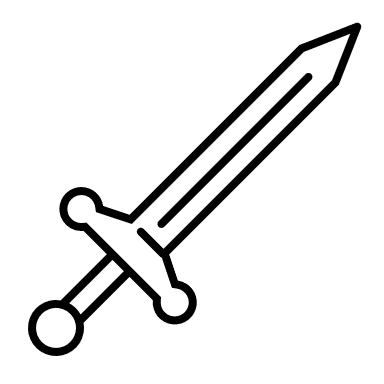 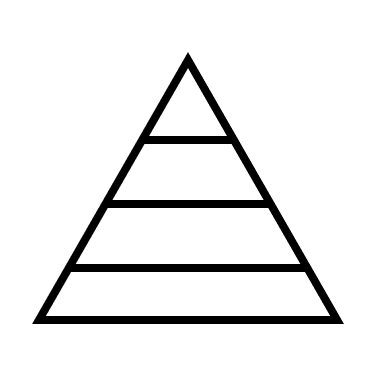 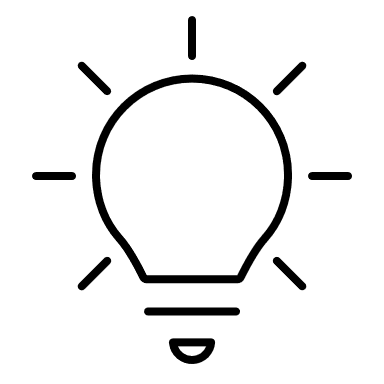 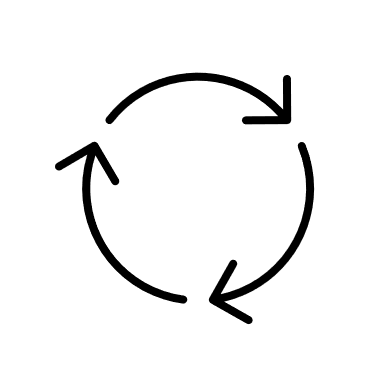 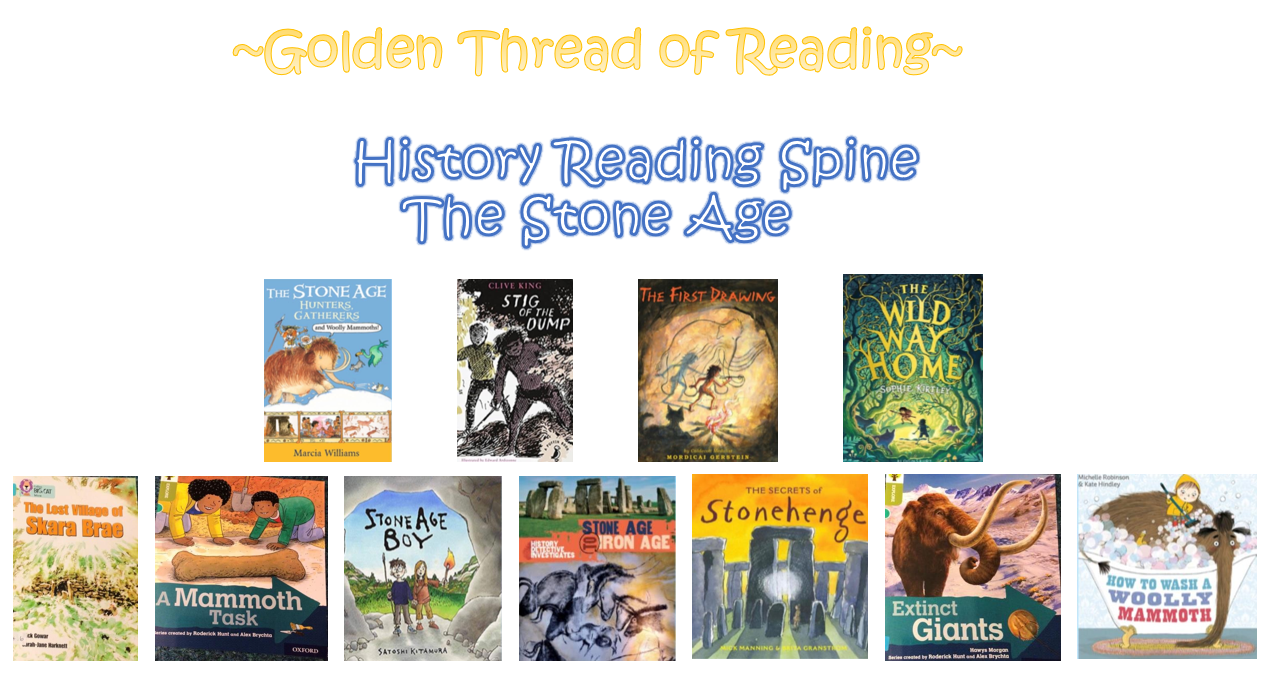 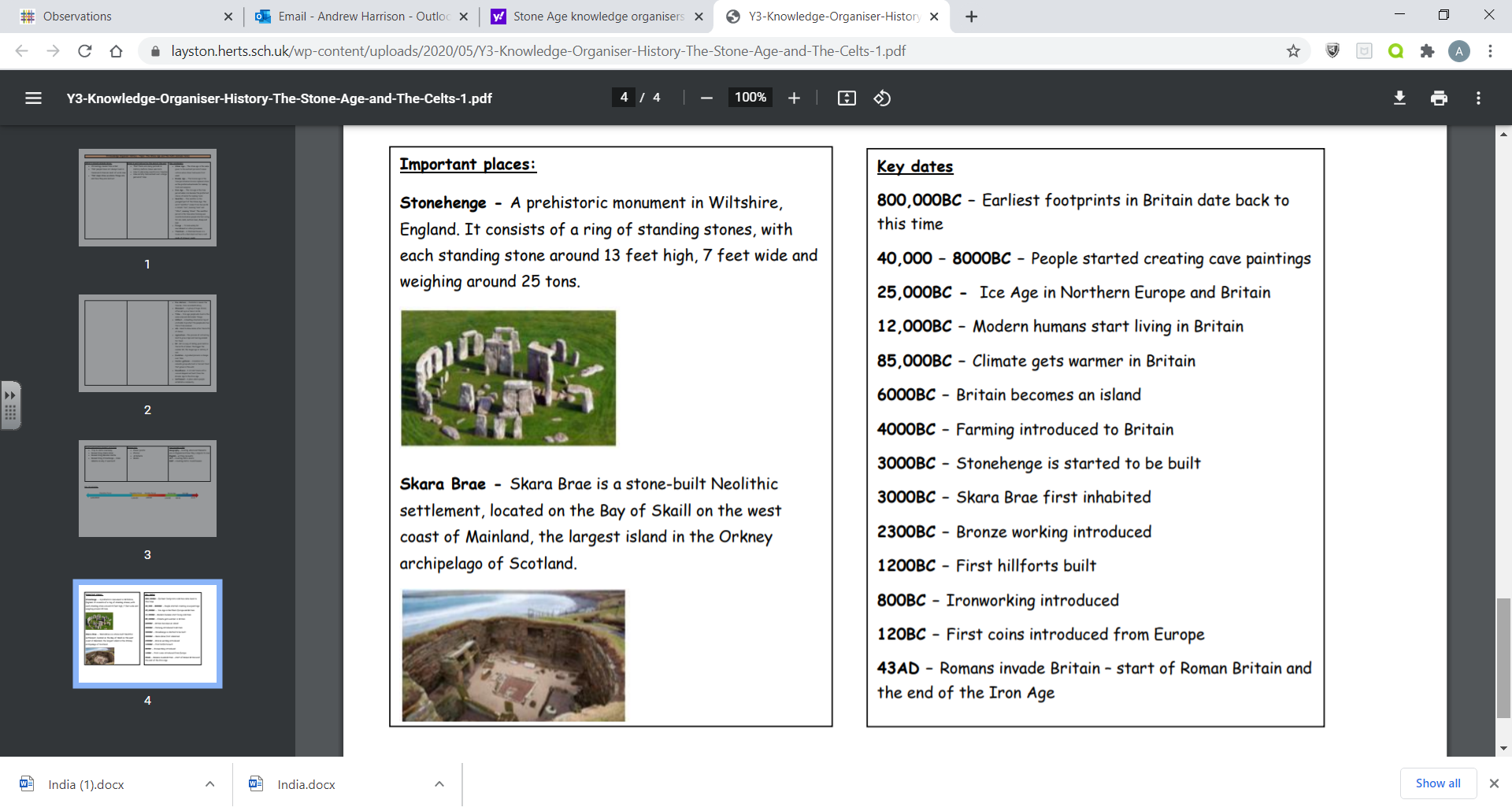 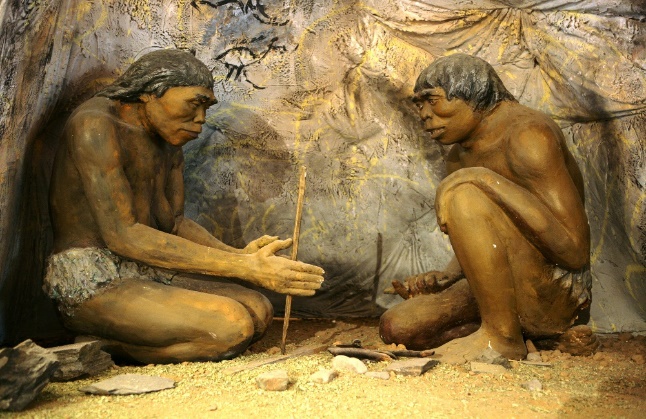 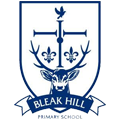 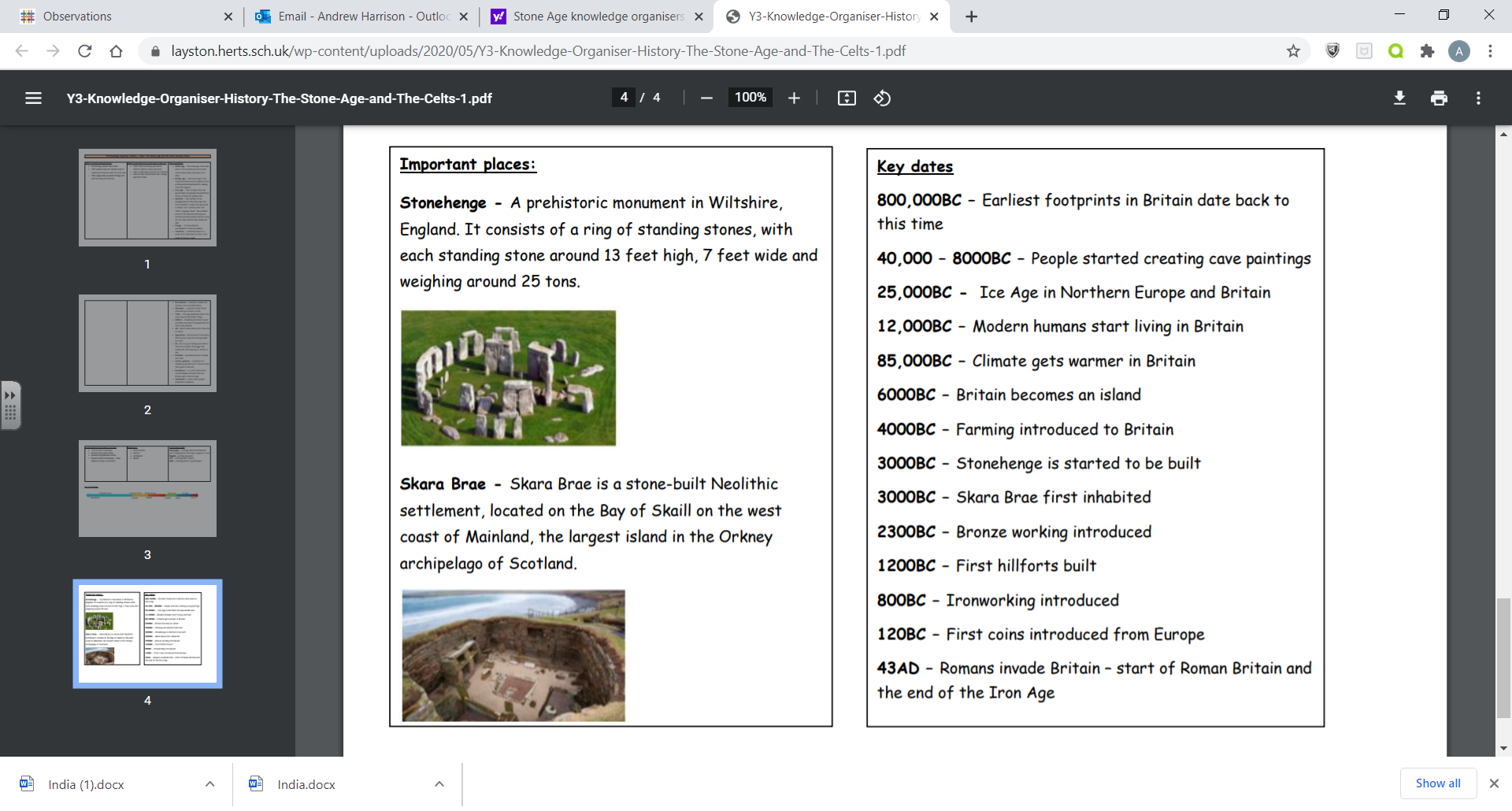 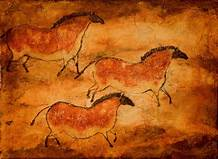 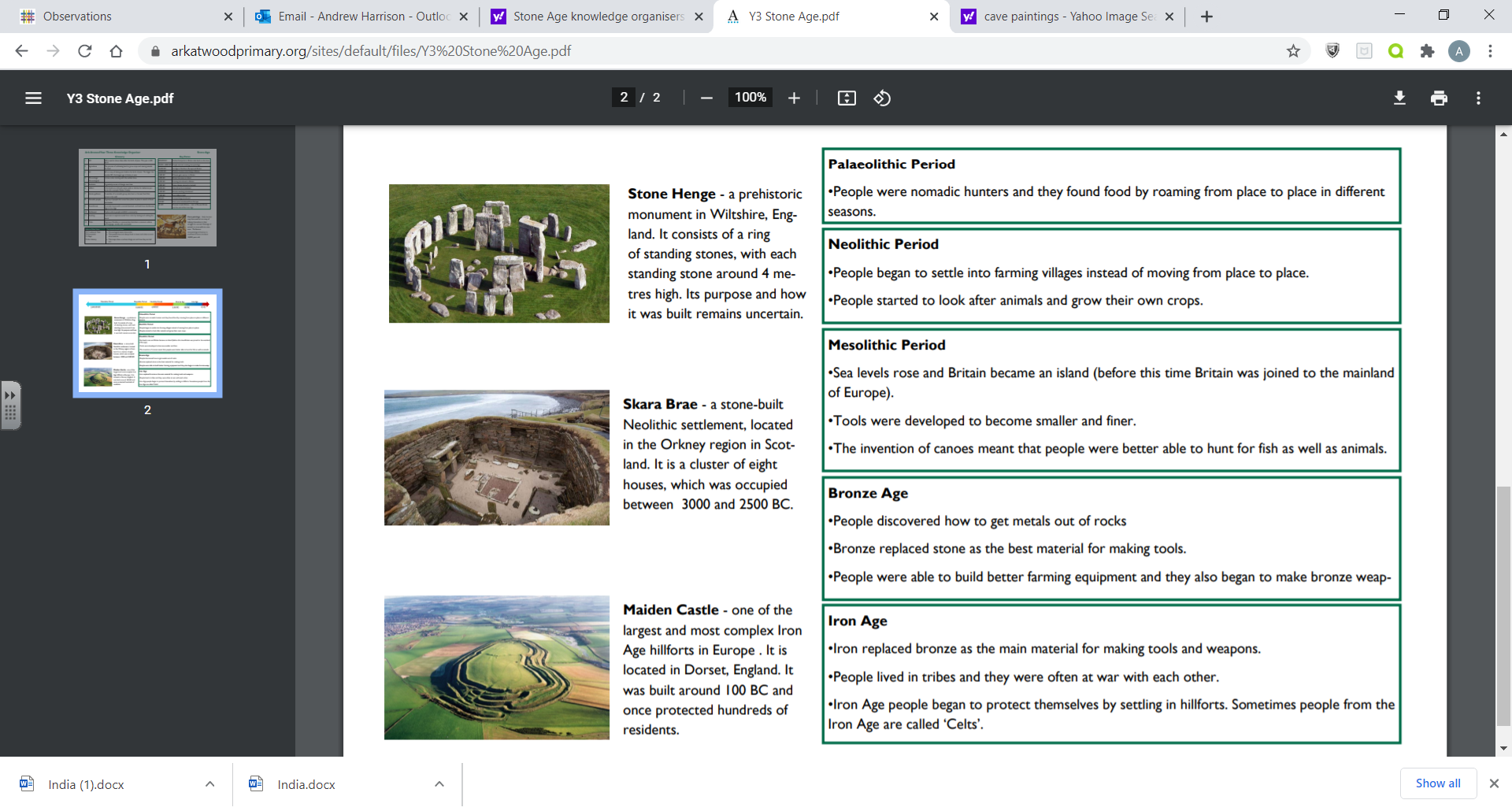 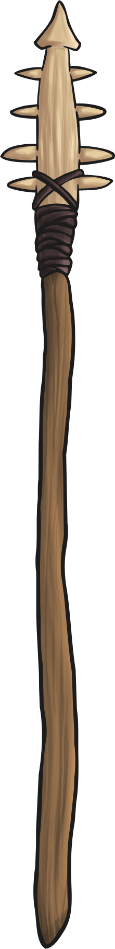 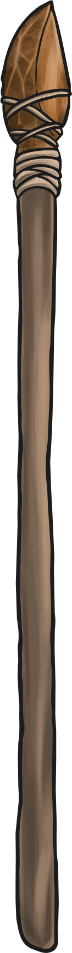 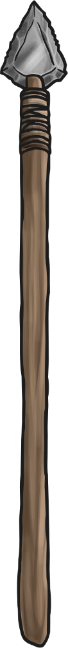 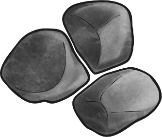 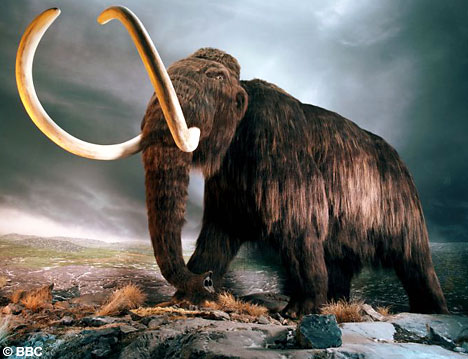 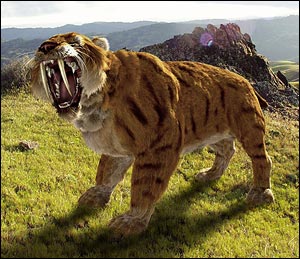 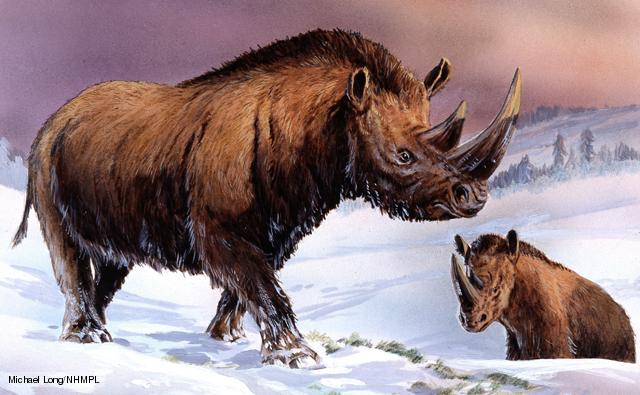 Key wordsKey wordsKey wordsKey wordsHistoryYear 3Stone AgeSkills covered this half term:Describe events from the past using the correct dates when they happened.Use a timeline within a specified period of history to set out the order of things that happened in that period.Use my mathematical knowledge to work out how long ago events took place.Use research skills to find answers to specific historical questions.Key VocabularyKey VocabularyAgriculture The raising of crops and animals for human useBronze AgeThe time period when Bronze replaced stone as the preferred material for tools and weaponsFlaking A process of shaping stone by chipping pieces off the edgesForageTo search for food to eatHunter-GathererA person who meets their needs by hunting animals and gathering plantsMicrolith  Small, sharp stones used as arrow and spear headsNeolithic Era The last period of the Stone Age when humans began to develop agriculture and use tools and weaponsPaleolithic Era The earliest part of the Stone Age characterised by tools made of crudely chipped stone and by cave artSettlementA place where people live and build homesTools Objects used to improve the performance of a task